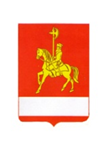 АДМИНИСТРАЦИЯ КАРАТУЗСКОГО РАЙОНАПОСТАНОВЛЕНИЕ31.08.2018                                    с. Каратузское                                        № 792-пО внесении изменений в постановление администрации Каратузского района от 31.10.2013 № 1124-п «Об утверждении муниципальной программы Каратузского района «Реформирование и модернизация жилищно-коммунального хозяйства и повышение энергетической эффективности»В соответствии со статьей 179 Бюджетного кодекса Российской Федерации, статьей 28 Устава муниципального образования «Каратузский район», постановлением администрации Каратузского района от 26.10.2016 № 598-п «Об утверждении Порядка принятия решений о разработке муниципальных программ Каратузского района, их формировании и реализации», ПОСТАНОВЛЯЮ:1. Внести в приложение к постановлению администрации Каратузского района 31.10.2013 № 1124-п «Об утверждении муниципальной программы Каратузского района «Реформирование и модернизация жилищно-коммунального хозяйства и повышение энергетической эффективности» следующие изменения:1.1. Приложение № 1 к муниципальной программе Каратузского района «Реформирование и модернизация жилищно-коммунального хозяйства и повышение энергетической эффективности» изменить и изложить в новой редакции согласно приложению № 1;1.2. В приложении № 3 к муниципальной программе Каратузского района «Реформирование и модернизация жилищно-коммунального хозяйства и повышение энергетической эффективности»:1.2.1. Приложение № 2 к подпрограмме «Модернизация, реконструкция и капитальный ремонт объектов коммунальной инфраструктуры муниципального образования «Каратузский район» изменить и изложить в новой редакции согласно приложению № 2.1.3. В приложении № 4 к муниципальной программе Каратузского района «Реформирование и модернизация жилищно-коммунального хозяйства и повышение энергетической эффективности»:1.3.1. Приложение № 2 к подпрограмме «Обеспечение доступности платы граждан в условиях развития жилищных отношений» изменить и изложить в новой редакции согласно приложению № 3.2. Контроль за исполнением настоящего постановления возложить на    Е.И. Тетюхина, заместителя главы района по сельскому хозяйству и жизнеобеспечению района.3. Опубликовать постановление в периодическом печатном издании Вести муниципального образования «Каратузский район» и на официальном сайте администрации Каратузского района с адресом в информационно-телекоммуникационной сети Интернет - www.karatuzraion.ru.4. Постановление вступает в силу в день, следующий за днем его официального опубликования в периодическом печатном издании Вести муниципального образования «Каратузский район».Глава района                                                                                                К.А. ТюнинПриложение № 1к постановлению администрации Каратузского района от 31.08.2018  № 792-пПриложение № 1к муниципальной программе Каратузского района «Реформирование и модернизация жилищно-коммунального хозяйства и повышение энергетической эффективности»Информация о ресурсном обеспечении муниципальной программы за счет средств районного бюджета, в том числе средств, поступивших из бюджетов других уровней бюджетной системы и бюджетов государственных внебюджетных фондов (тыс. рублей)Приложение № 2к постановлению администрации Каратузского района от 31.08.2018  № 792-пПриложение № 2 подпрограммы «Модернизация, реконструкция и капитальный ремонт объектов коммунальной инфраструктуры муниципального образования «Каратузский район» Перечень мероприятий подпрограммы Приложение № 3к постановлению администрации Каратузского района от 31.08.2018  № 792-пПриложение № 2 подпрограммы «Обеспечение доступности платы граждан в условиях развития жилищных отношений»Перечень мероприятий подпрограммы№ п/пСтатус (муниципальная программа, подпрограмма)Наименование программы, подпрограммыНаименование главного распорядителя бюджетных средств (далее - ГРБС)Код бюджетнойклассификацииКод бюджетнойклассификацииКод бюджетнойклассификацииКод бюджетнойклассификации2018 год2019 год2020 годИтого на период№ п/пСтатус (муниципальная программа, подпрограмма)Наименование программы, подпрограммыНаименование главного распорядителя бюджетных средств (далее - ГРБС)ГРБСРз ПрЦСРВР2018 год2019 год2020 годИтого на период1234567891011121Муниципальная программа«Реформирование и модернизация жилищно-коммунального хозяйства и повышение энергетической эффективности»всего расходные обязательства ХХХХ12 170,607 648,607 648,6027 467,801Муниципальная программа«Реформирование и модернизация жилищно-коммунального хозяйства и повышение энергетической эффективности»в том числе по ГРБС:1Муниципальная программа«Реформирование и модернизация жилищно-коммунального хозяйства и повышение энергетической эффективности»Администрация Каратузского района901ХХХ9 650,607 648,607 648,6024 947,801Муниципальная программа«Реформирование и модернизация жилищно-коммунального хозяйства и повышение энергетической эффективности»Финансовое управление администрации Каратузского района900ХХХ2 520,000,000,002 520,002Подпрограмма 1«Модернизация, реконструкция и капитальный ремонт объектов коммунальной инфраструктуры муниципального образования «Каратузский район»всего расходные обязательства ХХХХ4 542,0020,0020,004 582,002Подпрограмма 1«Модернизация, реконструкция и капитальный ремонт объектов коммунальной инфраструктуры муниципального образования «Каратузский район»в том числе по ГРБС:2Подпрограмма 1«Модернизация, реконструкция и капитальный ремонт объектов коммунальной инфраструктуры муниципального образования «Каратузский район»Администрация Каратузского района901ХХХ2 022,0020,0020,002 062,002Подпрограмма 1«Модернизация, реконструкция и капитальный ремонт объектов коммунальной инфраструктуры муниципального образования «Каратузский район»Финансовое управление администрации Каратузского района900ХХХ2 520,000,000,002 520,002.1Мероприятие 1 подпрограммы 1Капитальный ремонт, реконструкция находящихся в муниципальной собственности объектов коммунальной инфраструктуры, источников тепловой энергии и тепловых сетей, объектов электросетевого хозяйства и источников электрической энергии, а также приобретение технологического оборудования, спецтехники для обеспечения функционирования систем теплоснабжения, электроснабжения, водоснабжения, водоотведения и очистки сточных вод, за счет средств местного бюджетавсего расходные обязательства ХХХХ22,0020,0020,0062,002.1Мероприятие 1 подпрограммы 1Капитальный ремонт, реконструкция находящихся в муниципальной собственности объектов коммунальной инфраструктуры, источников тепловой энергии и тепловых сетей, объектов электросетевого хозяйства и источников электрической энергии, а также приобретение технологического оборудования, спецтехники для обеспечения функционирования систем теплоснабжения, электроснабжения, водоснабжения, водоотведения и очистки сточных вод, за счет средств местного бюджетав том числе по ГРБС:2.1Мероприятие 1 подпрограммы 1Капитальный ремонт, реконструкция находящихся в муниципальной собственности объектов коммунальной инфраструктуры, источников тепловой энергии и тепловых сетей, объектов электросетевого хозяйства и источников электрической энергии, а также приобретение технологического оборудования, спецтехники для обеспечения функционирования систем теплоснабжения, электроснабжения, водоснабжения, водоотведения и очистки сточных вод, за счет средств местного бюджетаАдминистрация Каратузского района9010505041000401024322,0020,0020,0062,002.2Мероприятие 2 подпрограммы 1Расходы за счет средств субсидии из краевого бюджета на финансирование расходов по капитальному ремонту, реконструкции находящихся в муниципальной собственности объектов коммунальной инфраструктуры, источников тепловой энергии и тепловых сетей, объектов электросетевого хозяйства и источников электрической энергии, а также на приобретение технологического оборудования, спецтехники для обеспечения функционирования систем теплоснабжения, электроснабжения, водоснабжения, водоотведения и очистки сточных водвсего расходные обязательства ХХХХ4 520,000,000,004 520,002.2Мероприятие 2 подпрограммы 1Расходы за счет средств субсидии из краевого бюджета на финансирование расходов по капитальному ремонту, реконструкции находящихся в муниципальной собственности объектов коммунальной инфраструктуры, источников тепловой энергии и тепловых сетей, объектов электросетевого хозяйства и источников электрической энергии, а также на приобретение технологического оборудования, спецтехники для обеспечения функционирования систем теплоснабжения, электроснабжения, водоснабжения, водоотведения и очистки сточных водв том числе по ГРБС:2.2Мероприятие 2 подпрограммы 1Расходы за счет средств субсидии из краевого бюджета на финансирование расходов по капитальному ремонту, реконструкции находящихся в муниципальной собственности объектов коммунальной инфраструктуры, источников тепловой энергии и тепловых сетей, объектов электросетевого хозяйства и источников электрической энергии, а также на приобретение технологического оборудования, спецтехники для обеспечения функционирования систем теплоснабжения, электроснабжения, водоснабжения, водоотведения и очистки сточных водФинансовое управление администрации Каратузского района900050504100757105222 520,000,000,002 520,002.2Мероприятие 2 подпрограммы 1Расходы за счет средств субсидии из краевого бюджета на финансирование расходов по капитальному ремонту, реконструкции находящихся в муниципальной собственности объектов коммунальной инфраструктуры, источников тепловой энергии и тепловых сетей, объектов электросетевого хозяйства и источников электрической энергии, а также на приобретение технологического оборудования, спецтехники для обеспечения функционирования систем теплоснабжения, электроснабжения, водоснабжения, водоотведения и очистки сточных водАдминистрация Каратузского района901050504100757102432 000,000,000,002 000,003Подпрограмма 2«Обеспечение доступности платы граждан в условиях развития жилищных отношений»всего расходные обязательства 901ХХХ7 628,607 628,607 628,6022 885,803Подпрограмма 2«Обеспечение доступности платы граждан в условиях развития жилищных отношений»в том числе по ГРБС:3Подпрограмма 2«Обеспечение доступности платы граждан в условиях развития жилищных отношений»Администрация Каратузского района901ХХХ7 628,607 628,607 628,6022 885,803.1Мероприятие 1 подпрограммы 2Возмещение убытков от эксплуатации коммунальной банивсего расходные обязательства 90105020420004020Х441,30441,30441,301 323,903.1Мероприятие 1 подпрограммы 2Возмещение убытков от эксплуатации коммунальной банив том числе по ГРБС:3.1Мероприятие 1 подпрограммы 2Возмещение убытков от эксплуатации коммунальной баниАдминистрация Каратузского района90105020420004020811441,30441,30441,301 323,903.2Мероприятие 2 подпрограммы 2Реализация мер дополнительной поддержки населения, направленных на соблюдение размера вносимой гражданами платы за коммунальные услугивсего расходные обязательства 90105020420075700Х7 187,307 187,307 187,3021 561,903.2Мероприятие 2 подпрограммы 2Реализация мер дополнительной поддержки населения, направленных на соблюдение размера вносимой гражданами платы за коммунальные услугив том числе по ГРБС:3.2Мероприятие 2 подпрограммы 2Реализация мер дополнительной поддержки населения, направленных на соблюдение размера вносимой гражданами платы за коммунальные услугиАдминистрация Каратузского района901050204200757008117 187,307 187,307 187,3021 561,90№ п/пЦели, задачи, мероприяития подпрограммыГРБС Код бюджетной классификацииКод бюджетной классификацииКод бюджетной классификацииКод бюджетной классификацииРасходы по годам реализации программы(тыс. руб.)Расходы по годам реализации программы(тыс. руб.)Расходы по годам реализации программы(тыс. руб.)Расходы по годам реализации программы(тыс. руб.)Ожидаемый непосредственный результат (краткое описание) от реализации подпрограммного мероприятия (в том числе в натуральном выражении)№ п/пЦели, задачи, мероприяития подпрограммыГРБС ГРБСРзПрЦСРВР201820192020Итого на период 2018-2020Ожидаемый непосредственный результат (краткое описание) от реализации подпрограммного мероприятия (в том числе в натуральном выражении)Цель подпрограммы:развитие, модернизация и капитальный ремонт объектов коммунальной инфраструктуры и жилищного фонда Каратузского районаЦель подпрограммы:развитие, модернизация и капитальный ремонт объектов коммунальной инфраструктуры и жилищного фонда Каратузского районаЦель подпрограммы:развитие, модернизация и капитальный ремонт объектов коммунальной инфраструктуры и жилищного фонда Каратузского районаЦель подпрограммы:развитие, модернизация и капитальный ремонт объектов коммунальной инфраструктуры и жилищного фонда Каратузского районаЦель подпрограммы:развитие, модернизация и капитальный ремонт объектов коммунальной инфраструктуры и жилищного фонда Каратузского районаЦель подпрограммы:развитие, модернизация и капитальный ремонт объектов коммунальной инфраструктуры и жилищного фонда Каратузского районаЦель подпрограммы:развитие, модернизация и капитальный ремонт объектов коммунальной инфраструктуры и жилищного фонда Каратузского районаЦель подпрограммы:развитие, модернизация и капитальный ремонт объектов коммунальной инфраструктуры и жилищного фонда Каратузского районаЦель подпрограммы:развитие, модернизация и капитальный ремонт объектов коммунальной инфраструктуры и жилищного фонда Каратузского районаЦель подпрограммы:развитие, модернизация и капитальный ремонт объектов коммунальной инфраструктуры и жилищного фонда Каратузского районаЦель подпрограммы:развитие, модернизация и капитальный ремонт объектов коммунальной инфраструктуры и жилищного фонда Каратузского районаЗадачи программы:1. Предупреждение ситуаций, связанных с нарушением условий жизнедеятельности населения, и повышение качества и надежности предоставления коммунальных услуг2. Обеспечение населения питьевой водой, отвечающей требованиям безопасности.3. Обеспечение безопасного функционирования энергообъектов и обновление материально-технической базы предприятий коммунального комплекса4. Предотвращение критического уровня износа объектов коммунальной инфраструктурыЗадачи программы:1. Предупреждение ситуаций, связанных с нарушением условий жизнедеятельности населения, и повышение качества и надежности предоставления коммунальных услуг2. Обеспечение населения питьевой водой, отвечающей требованиям безопасности.3. Обеспечение безопасного функционирования энергообъектов и обновление материально-технической базы предприятий коммунального комплекса4. Предотвращение критического уровня износа объектов коммунальной инфраструктурыЗадачи программы:1. Предупреждение ситуаций, связанных с нарушением условий жизнедеятельности населения, и повышение качества и надежности предоставления коммунальных услуг2. Обеспечение населения питьевой водой, отвечающей требованиям безопасности.3. Обеспечение безопасного функционирования энергообъектов и обновление материально-технической базы предприятий коммунального комплекса4. Предотвращение критического уровня износа объектов коммунальной инфраструктурыЗадачи программы:1. Предупреждение ситуаций, связанных с нарушением условий жизнедеятельности населения, и повышение качества и надежности предоставления коммунальных услуг2. Обеспечение населения питьевой водой, отвечающей требованиям безопасности.3. Обеспечение безопасного функционирования энергообъектов и обновление материально-технической базы предприятий коммунального комплекса4. Предотвращение критического уровня износа объектов коммунальной инфраструктурыЗадачи программы:1. Предупреждение ситуаций, связанных с нарушением условий жизнедеятельности населения, и повышение качества и надежности предоставления коммунальных услуг2. Обеспечение населения питьевой водой, отвечающей требованиям безопасности.3. Обеспечение безопасного функционирования энергообъектов и обновление материально-технической базы предприятий коммунального комплекса4. Предотвращение критического уровня износа объектов коммунальной инфраструктурыЗадачи программы:1. Предупреждение ситуаций, связанных с нарушением условий жизнедеятельности населения, и повышение качества и надежности предоставления коммунальных услуг2. Обеспечение населения питьевой водой, отвечающей требованиям безопасности.3. Обеспечение безопасного функционирования энергообъектов и обновление материально-технической базы предприятий коммунального комплекса4. Предотвращение критического уровня износа объектов коммунальной инфраструктурыЗадачи программы:1. Предупреждение ситуаций, связанных с нарушением условий жизнедеятельности населения, и повышение качества и надежности предоставления коммунальных услуг2. Обеспечение населения питьевой водой, отвечающей требованиям безопасности.3. Обеспечение безопасного функционирования энергообъектов и обновление материально-технической базы предприятий коммунального комплекса4. Предотвращение критического уровня износа объектов коммунальной инфраструктурыЗадачи программы:1. Предупреждение ситуаций, связанных с нарушением условий жизнедеятельности населения, и повышение качества и надежности предоставления коммунальных услуг2. Обеспечение населения питьевой водой, отвечающей требованиям безопасности.3. Обеспечение безопасного функционирования энергообъектов и обновление материально-технической базы предприятий коммунального комплекса4. Предотвращение критического уровня износа объектов коммунальной инфраструктурыЗадачи программы:1. Предупреждение ситуаций, связанных с нарушением условий жизнедеятельности населения, и повышение качества и надежности предоставления коммунальных услуг2. Обеспечение населения питьевой водой, отвечающей требованиям безопасности.3. Обеспечение безопасного функционирования энергообъектов и обновление материально-технической базы предприятий коммунального комплекса4. Предотвращение критического уровня износа объектов коммунальной инфраструктурыЗадачи программы:1. Предупреждение ситуаций, связанных с нарушением условий жизнедеятельности населения, и повышение качества и надежности предоставления коммунальных услуг2. Обеспечение населения питьевой водой, отвечающей требованиям безопасности.3. Обеспечение безопасного функционирования энергообъектов и обновление материально-технической базы предприятий коммунального комплекса4. Предотвращение критического уровня износа объектов коммунальной инфраструктурыЗадачи программы:1. Предупреждение ситуаций, связанных с нарушением условий жизнедеятельности населения, и повышение качества и надежности предоставления коммунальных услуг2. Обеспечение населения питьевой водой, отвечающей требованиям безопасности.3. Обеспечение безопасного функционирования энергообъектов и обновление материально-технической базы предприятий коммунального комплекса4. Предотвращение критического уровня износа объектов коммунальной инфраструктуры1Мероприятие 1.Капитальный ремонт, реконструкцию находящихся в муниципальной собственности объектов коммунальной инфраструктуры, источников тепловой энергии и тепловых сетей, объектов электросетевого хозяйства и источников электрической энергии, а также приобретение технологического оборудования, спецтехники для обеспечения функционирования систем теплоснабжения, электроснабжения, водоснабжения, водоотведения и очистки сточных вод, за счет средств местного бюджетаАдминистрация Каратузского района9010505041000401024322,0020,0020,0062,00За период 2018-2020 годы: -капитальный ремонт 3 водозаборных сооружений с заменой резервуаров;-замена и капитальный ремонт  инженерных сетей, из них: тепловых – ,водопроводных сетей – 2Мероприятие 2.Расходы за счет средств субсидии из краевого бюджета на финансирование расходов по капитальному ремонту, реконструкции находящихся в муниципальной собственности объектов коммунальной инфраструктуры, источников тепловой энергии и тепловых сетей, объектов электросетевого хозяйства и источников электрической энергии, а также на приобретение технологического оборудования, спецтехники для обеспечения функционирования систем теплоснабжения, электроснабжения, водоснабжения, водоотведения и очистки сточных водФинансовое управление администрации Каратузского района900050504100757105222 520,000,000,002 520,00За период 2018-2020 годы: -капитальный ремонт 3 водозаборных сооружений с заменой резервуаров;-замена и капитальный ремонт  инженерных сетей, из них: тепловых – ,водопроводных сетей – 2Мероприятие 2.Расходы за счет средств субсидии из краевого бюджета на финансирование расходов по капитальному ремонту, реконструкции находящихся в муниципальной собственности объектов коммунальной инфраструктуры, источников тепловой энергии и тепловых сетей, объектов электросетевого хозяйства и источников электрической энергии, а также на приобретение технологического оборудования, спецтехники для обеспечения функционирования систем теплоснабжения, электроснабжения, водоснабжения, водоотведения и очистки сточных водАдминистрация Каратузского района901050504100757102432 000,000,000,002 000,00За период 2018-2020 годы: -капитальный ремонт 3 водозаборных сооружений с заменой резервуаров;-замена и капитальный ремонт  инженерных сетей, из них: тепловых – ,водопроводных сетей – Итого по подпрограмме4 542,0020,0020,004 582,00№ п/пЦели, задачи, мероприяития подпрограммыГРБС Код бюджетной классификацииКод бюджетной классификацииКод бюджетной классификацииКод бюджетной классификацииРасходы по годам реализации программы(тыс. руб.)Расходы по годам реализации программы(тыс. руб.)Расходы по годам реализации программы(тыс. руб.)Расходы по годам реализации программы(тыс. руб.)Ожидаемый непосредственный результат (краткое описание) от реализации подпрограммного мероприятия (в том числе в натуральном выражении)№ п/пЦели, задачи, мероприяития подпрограммыГРБС ГРБСРзПрЦСРВР201820192020Итого на период 2018-2020Ожидаемый непосредственный результат (краткое описание) от реализации подпрограммного мероприятия (в том числе в натуральном выражении)Цель подпрограммы:создание предпосылок, направленных на внедрение экономических механизмов в отрасли жилищно-коммунального хозяйства и обеспечение доступности предоставляемых коммунальных услугЦель подпрограммы:создание предпосылок, направленных на внедрение экономических механизмов в отрасли жилищно-коммунального хозяйства и обеспечение доступности предоставляемых коммунальных услугЦель подпрограммы:создание предпосылок, направленных на внедрение экономических механизмов в отрасли жилищно-коммунального хозяйства и обеспечение доступности предоставляемых коммунальных услугЦель подпрограммы:создание предпосылок, направленных на внедрение экономических механизмов в отрасли жилищно-коммунального хозяйства и обеспечение доступности предоставляемых коммунальных услугЦель подпрограммы:создание предпосылок, направленных на внедрение экономических механизмов в отрасли жилищно-коммунального хозяйства и обеспечение доступности предоставляемых коммунальных услугЦель подпрограммы:создание предпосылок, направленных на внедрение экономических механизмов в отрасли жилищно-коммунального хозяйства и обеспечение доступности предоставляемых коммунальных услугЦель подпрограммы:создание предпосылок, направленных на внедрение экономических механизмов в отрасли жилищно-коммунального хозяйства и обеспечение доступности предоставляемых коммунальных услугЦель подпрограммы:создание предпосылок, направленных на внедрение экономических механизмов в отрасли жилищно-коммунального хозяйства и обеспечение доступности предоставляемых коммунальных услугЦель подпрограммы:создание предпосылок, направленных на внедрение экономических механизмов в отрасли жилищно-коммунального хозяйства и обеспечение доступности предоставляемых коммунальных услугЦель подпрограммы:создание предпосылок, направленных на внедрение экономических механизмов в отрасли жилищно-коммунального хозяйства и обеспечение доступности предоставляемых коммунальных услугЦель подпрограммы:создание предпосылок, направленных на внедрение экономических механизмов в отрасли жилищно-коммунального хозяйства и обеспечение доступности предоставляемых коммунальных услугЗадачи программы:1. Поэтапное доведение уровня оплаты коммунальных услуг населением до 100% от установленных тарифов для ресурсоснабжающих организацийЗадачи программы:1. Поэтапное доведение уровня оплаты коммунальных услуг населением до 100% от установленных тарифов для ресурсоснабжающих организацийЗадачи программы:1. Поэтапное доведение уровня оплаты коммунальных услуг населением до 100% от установленных тарифов для ресурсоснабжающих организацийЗадачи программы:1. Поэтапное доведение уровня оплаты коммунальных услуг населением до 100% от установленных тарифов для ресурсоснабжающих организацийЗадачи программы:1. Поэтапное доведение уровня оплаты коммунальных услуг населением до 100% от установленных тарифов для ресурсоснабжающих организацийЗадачи программы:1. Поэтапное доведение уровня оплаты коммунальных услуг населением до 100% от установленных тарифов для ресурсоснабжающих организацийЗадачи программы:1. Поэтапное доведение уровня оплаты коммунальных услуг населением до 100% от установленных тарифов для ресурсоснабжающих организацийЗадачи программы:1. Поэтапное доведение уровня оплаты коммунальных услуг населением до 100% от установленных тарифов для ресурсоснабжающих организацийЗадачи программы:1. Поэтапное доведение уровня оплаты коммунальных услуг населением до 100% от установленных тарифов для ресурсоснабжающих организацийЗадачи программы:1. Поэтапное доведение уровня оплаты коммунальных услуг населением до 100% от установленных тарифов для ресурсоснабжающих организацийЗадачи программы:1. Поэтапное доведение уровня оплаты коммунальных услуг населением до 100% от установленных тарифов для ресурсоснабжающих организаций1Возмещение убытков от эксплуатации коммунальной баниАдминистрация Каратузского района90105020420004020811441,30441,30441,301 323,90уровень возмещения населением затрат на предоставление жилищно-коммунальных услуг по установленным для населения тарифам до 86,3% в течение 2018-2020 годов;фактический уровень возмещения населением затрат за предоставление жилищно-коммунальных услуг от начисленных платежей до 95% в течение 2018-2020 годов.2Реализация мер дополнительной поддержки населения, направленных на соблюдение размера вносимой гражданами платы за коммунальные услугиАдминистрация Каратузского района901050204200757008117 187,307 187,307 187,3021 561,90уровень возмещения населением затрат на предоставление жилищно-коммунальных услуг по установленным для населения тарифам до 86,3% в течение 2018-2020 годов;фактический уровень возмещения населением затрат за предоставление жилищно-коммунальных услуг от начисленных платежей до 95% в течение 2018-2020 годов.Итого по подпрограмме7 628,607 628,607 628,6022 885,80